Internal Audit This report is intended to primarily inform the Audit Committee of progress made against the 2021/22 internal audit plan although there is also reference to audits recently completed in respect of the 2020-21 audit plan. It summarises the work we have done, together with our assessment of the systems reviewed and the recommendations we have raised. Our work complies with Public Sector Internal Audit Standards. As part of our audit approach, we have agreed terms of reference for each piece of work with the risk owner, identifying the headline and sub-risks, which have been covered as part of the assignment. This approach is designed to enable us to give assurance on the risk management and internal control processes in place to mitigate the risks identified. Internal Audit MethodologyOur methodology is based on four assurance levels in respect of our overall conclusion as to the design and operational effectiveness of controls within the system reviewed.  The assurance levels are set out in Appendix 1 of this report, and are based on us giving either "substantial", "moderate", "limited" or "no".  The four assurance levels are designed to ensure that the opinion given does not gravitate to a "satisfactory" or middle band grading. Under any system we are required to make a judgement when making our overall assessment.  2020/21 Internal Audit Plan We are pleased to present the following reports to this Audit Committee meeting:Income Collection and CashiersWe will present the following reports to this Audit Committee meeting separately:Internal Audit Annual Plan 2021-22 & Strategic Plan 2021 – 24Internal Audit Annual ReportFollow up Report (Companies Oversight)Follow up Report2021/22 Internal Audit PlanWe are currently making progress with the 2021/22 internal audit plan with scoping meetings underway for Car parking, Highways, Cyber Security, and Accounts Payable 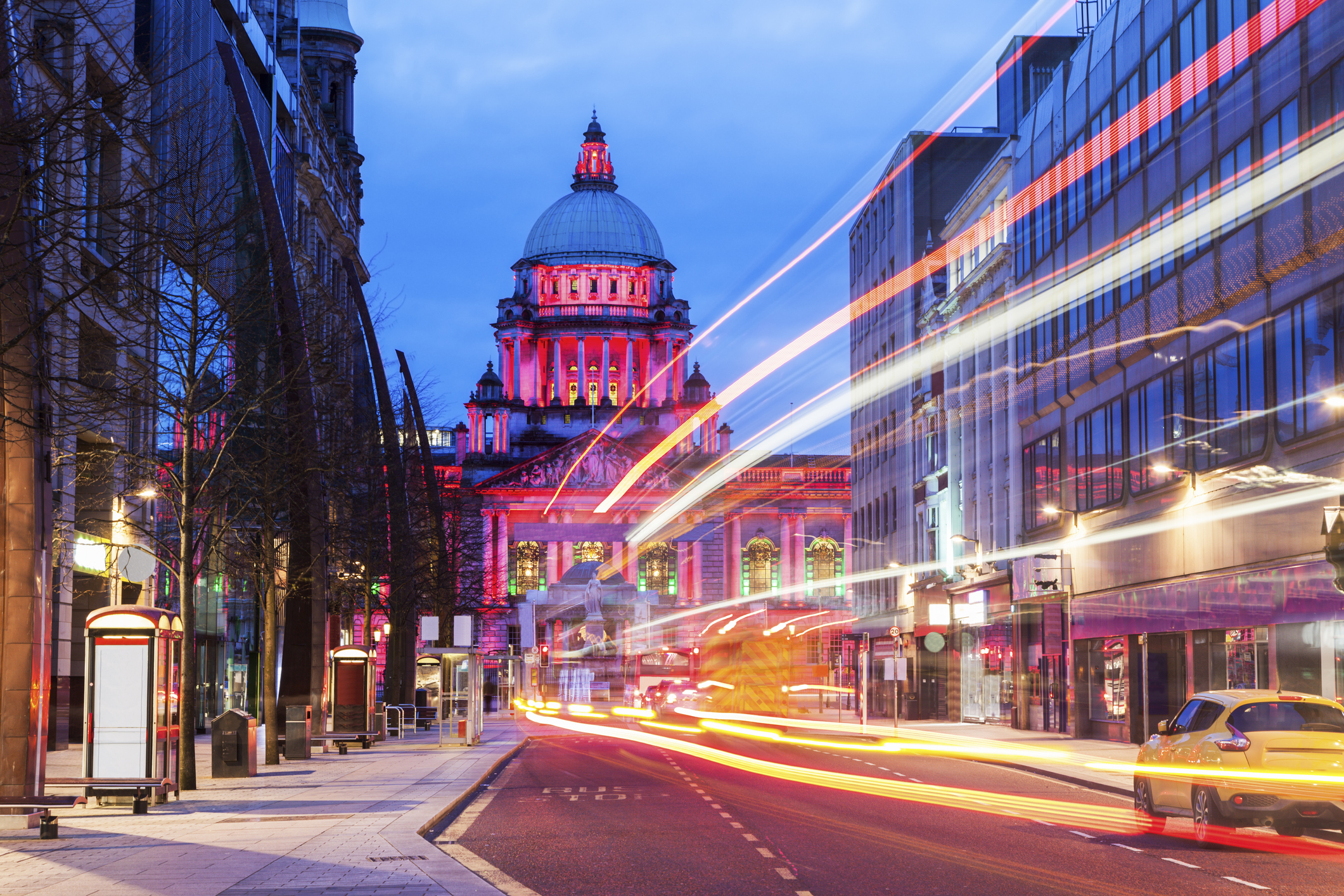 Var(“Set”,”MF”,”0”)InsertTable(“<Query Perspective=\"Finding\">  <Properties>    <PropertyGroup Path=\"Finding.Severity\" ID=\"Severity\">      <Property Mid=\"FindingSeverity.Name\" ID=\"SeverityName\" />      <Property Mid=\"FindingSeverity.Order\" ID=\"SeverityOrder\" />    </PropertyGroup>  </Properties>  <Criteria>    <CriteriaGroup Path=\"Finding.Severity\">      <Criterion Type=\"ComparisonCriterion\">        <Compare Mid=\"FindingSeverity.Name\" Operator=\"Equals\">High</Compare>      </Criterion>    </CriteriaGroup>    <Criterion Logic=\"And\" Not=\"true\" Type=\"ComparisonCriterion\">      <Compare Mid=\"Finding.Recommendation\" Operator=\"Equals\"></Compare>    </Criterion>    <CriteriaGroup Logic=\"And\" Path=\"Finding.Category\">      <Criterion Type=\"ComparisonCriterion\">        <Compare Mid=\"FindingCategory.Reported\" Operator=\"Equals\">true</Compare>      </Criterion>    </CriteriaGroup>    <CriteriaGroup Logic=\"And\" Path=\"Finding.Outcome\">      <CriteriaGroup Path=\"Outcome.Type\">        <Criterion Type=\"UidCriterion\">          <Uid Mid=\"OutcomeType\" Guid=\"9fa5a097-85e4-4874-b7b7-0aac5b481268\" Id=\"1\" Version=\"1\" />        </Criterion>      </CriteriaGroup>    </CriteriaGroup>  </Criteria></Query>”, “Finding.ParentAudit”, “SeverityName”)RESPONSIBILITIESHaving clear protocols around approvals across all stages is important to the integrity of the outputs produced.  The table below sets out the minimum expectations for approvals – all approvals must be done via email or letter and verbal approvals cannot be accepted.  BDO will retain all evidence of approvals.Definitions:Lead – this always refers to BDO. It is defined as the organisation responsible to the delivery and management of the taskApprove – this is who BDO require to formally approve the task and will be one of the three organisationsConsult – this is where BDO will reach out to one or more of the Group organisations to ask for their feedback into a specific task. This feedback will be given to the Approver and be taken into account in the process prior to finalisation of any given task. Where there may be disagreement between the Approver and those Consulted, the Approver decision is takenInform – this is where BDO will reach out to one or more of the Group organisations to inform them of the outcome of a task providing the output where appropriate. This is therefore a post task process to inform. It may happen on occasion that an organisation is informed in advanced however they are not being consulted to seek feedback/input.OCC 2021-22 PLAN WITH RESPONSIBILITIESProgress against internal audit plan                                                                        3Executive Summary –  Income Collection and Cashiers                                                                  5Local Government Sector Update                                                                           14Appendices:Definitions of assurance                                                                                        21Protocols Audit AreaAudit DaysExecutive LeadPlanningFieldwork ReportingOpinionDesign    EffectivenessOpinionDesign    EffectivenessAudit 1: Car Parking13Emma GubbinsAudit 2: High Ways Audit13Stephen ClarkeAudit 3: Housing Rents14Nigel KennedyAudit 4: Community Strategy14Ian BrookeAudit 5: Homelessness Prevention and Temporary Accommodation14Stephen ClarkeAudit 6: Environment15Mish TullarAudit 7: Data Analytics15Anna WinshipAudit 8: Project Management15Carolyn PlosynskiAudit 9: Cyber Security14Helen BishopAudit 10: Accounts Payable14Nigel KennedyAudit 11: Business Continuity & Disaster Recovery14Nigel KennedyAudit 12: General Ledger10Nigel KennedyAudit 13: People and Culture18Helen BishopAudit 14: Remote Working14Nigel KennedyAudit 15: Insurance10Nigel KennedyEXECUTIVE SUMMARYEXECUTIVE SUMMARYEXECUTIVE SUMMARYLEVEL OF ASSURANCE: (SEE APPENDIX I FOR DEFINITIONS)LEVEL OF ASSURANCE: (SEE APPENDIX I FOR DEFINITIONS)LEVEL OF ASSURANCE: (SEE APPENDIX I FOR DEFINITIONS)DesignSubstantialThere is a sound system of internal control designed to achieve system objectives.EffectivenessSubstantialThe controls that are in place are being consistently applied.SECTOR UPDATEOur quarterly Local Government briefing summarises recent publications and emerging issues relevant to Local Authorities that may be of interest to your organisation. It is intended to provide a snapshot of current issues for senior managers, directors and members. FINANCE£100m plan to slash council’s office space by three quartersA unitary authority has unveiled plans to spend more than £100m on slashing its office space by three quarters, enabled by a rise in home working following Covid-19. Cornwall Council’s cabinet will next week vote on plans which would see the authority’s operational estate shrink from 200 buildings to between 50 and 60.Capital spending on the plan is estimated at £105m over five years, leading to annual revenue savings of £6m a year, release assets worth £25m and reduce a maintenance backlog by £32m.A report to councillors said: “Successful delivery of this transformation is reliant on a corresponding increase in the number of staff working from home for larger parts of the working week.”The council, which gained unitary status in 2009, was last year already working on proposals for to reduce the size of its estate as Covid-19 hit.Its initial, less ambitious, plans relied on staff working from home for one day a week, but the pandemic has “demonstrated an ability to work more flexibly than originally thought possible”, the report said.The plan would see a reduction in the council's carbon footprint by around 3,500 tonnes of Co2 each year - around 70% of current levels, the report said.Next week's cabinet meeting will be asked to vote to approve £30m of capital spending for the first tranche of the programme, plus the use of £3.3m of capital receipt flexibilities to support programme delivery costs. https://www.publicfinance.co.uk/news/2021/07/ps100m-plan-slash-councils-office-space-three-quartersBuilding stronger procurementTwo important new documents provide the basis for stronger and more efficient public sector procurement as we emerge from Covid-19, says Crown Commercial Service chief executive Simon Tse.The decisions we make in 2021 will shape the way our public institutions procure goods and services for a generation.Even before the findings of the government’s consultation on transforming public procurement are published, two concise documents published this summer throw down the gauntlet for public sector buyers, and impact the commercial solutions we put in place for them.Alongside measures to ensure our buying is sustainable and socially responsible come new demands on us all as procurement professionals.The National Procurement Policy StatementReleased in June, the National Procurement Policy Statement brings together half a decade of procurement reform, mostly issued in the form of Procurement Policy Notices - the guidance produced regularly by the Cabinet Office to clarify and evolve our buying practices.The Declaration on Government ReformThe National Procurement Policy Statement arrives in tandem with a renewed emphasis on civil service reform.Our commercial colleagues across government will be studying the Declaration on Government Reform extremely closely, and applying its principles to their own organisations.Planning for the future of public procurementFor my part, I am confident that Crown Commercial Service is making good progress in planning for the future public procurement system that we know is at a crucial, formative stage right now.https://www.publicfinance.co.uk/opinion/2021/07/building-stronger-procurementCouncil creates checklist for lending to other authorities after negative attentionA Scottish local authority has adopted a checklist for assessing prospective loans to other councils after receiving negative publicity over lending to the struggling London Borough of Croydon.Midlothian Council leant Croydon £13m in April 2020, and by November the latter had issued a Section 114 notice, citing “severe ongoing financial challenges”.An audit report from Ernst and Young discussed at a recent meeting of the council’s audit committee described “adverse media attention” for Midlothian in the following month, after which the authority drafted the checklist.“The purpose of the checklist is to further strengthen the documentation of the due diligence checks carried out and to use information sourced to flag potential counterparties who are engaged with ‘debt for yield’ activities or are otherwise considered to be higher risk in the local government context,” the report said.It includes requirements that the counterparty must be a local authority with a higher population and larger cost of services than Midlothian; that it does not intend to use the money to buy commercial assets outside its own area primarily for yield; and that it has uncommitted general fund reserves of at least 2% of its net revenue budget.The checklist also specifies that the maturity period must be a maximum of five years, and sets out a series of financial background checks that must be completed.Ernst and Young recognised that due diligence on local authorities is impacted by the lack of credit reference checks available for the majority of councils, and by the timeliness of publicly available financial information.https://www.publicfinance.co.uk/news/2021/07/council-creates-checklist-lending-other-authorities-after-negative-attentionCouncil treasurers need to be ‘a little braver’ on transformationCouncils need to stop waiting for rules from central government and start working innovatively to transform their services and adapt to the future, a Public Finance Live 2021 panel heard.Donna Hall, former chief executive of Wigan Council who developed the ‘Wigan Deal’ – a social contract between the public and the authority that resulted in cost savings and increased satisfaction – said councils need to change the way they view their roles.“What we really need to do is not ask for permission but forgiveness,” she said.“Instead of looking upwards for the rules, we need to look outward to our communities.”Giving the example of Wigan, which decided to not raise council tax for eight years, so as to not pass on the cost of austerity to the community, Hall pointed to a ‘transformation reserve’ the authority set up to “try new things”.She said other authorities need to be similarly innovative“I do think there’s a role for treasurers to be a little braver,” she said.Key to success is “clarity of purpose and constancy of purpose,” she added.“We had a plan and we stuck with it. We listened and we adapted it, but we had that core running through our programme.”The partnership with the community, listening when people told the council it was getting something wrong, Hall said, “completely redefined the role of public services in a place”.https://www.publicfinance.co.uk/2021/07/council-treasurers-need-be-little-braver-transformationFair Funding Review ‘on ice’ for two yearsFundamental reform of UK local authority finances is likely to be delayed further by up to two years, to assess Covid-19’s impact on local taxation, according to CIPFA chief executive Rob Whiteman.  The Fair Funding Review, originally scheduled for last year, was set to create a new system for distributing resources between authorities. However, Covid-19 has halted the process.Whiteman told the recent CIPFA Treasury Management Conference that long-term uncertainty over future business rates levels casts doubt over the timing of the review.He said: “I think that is possibly still the reform agenda, but it is parked for a year or two.” He warned the sector that this meant a potential continuation of yearly spending reviews and a proliferation of funding pots for financing specific policy aims.Whiteman warned that the government currently has no alternative to non-domestic rates lined up as a source of local government income, “so whether business rates can continue to be that anchor, or whether something else needs to be found is going to take a few years”.Whiteman said that, more importantly, the government will need to assess the impact of missing council tax revenue on local authority collection funds.https://www.publicfinance.co.uk/news/2021/07/fair-funding-review-ice-two-yearsCity council to defer loan repayment due on local attractionBrighton and Hove City Council has deferred a £1.2m loan payment from Brighton i360, a 530ft viewing tower, to help with its cash flow – over fears the attraction’s failure would cost more in the long run.The council lent Brighton i360 Ltd £36.2m in 2014 with money from the Public Works Loan Board, and interest has pushed the outstanding figure to over £41.1m.Covid-19 has had a “massive impact” on i360, with lockdowns and reduced tourism harming visitor numbers, assistant director for city development and regeneration Max Woodford told the authority's policy and resources committee last week.“Encouraging figures” as restrictions ease are a cause for optimism but the attraction still needs support, he said, proposing the payment due in June be deferred.A report ahead of the meeting suggested the loss of value to the asset that would result from the i360’s insolvency or the council stepping in “is likely to be worse than restructuring the loan”.In the past three years, i360 has missed more than £6m in repayments due to lower-than-expected visitor numbers – a problem that predates Covid-19.A loan restructure was agreed in December 2019, but work on this was paused amid the pandemic, as were payments due in June and December 2020.Councillors agreed at the meeting to also defer the June 2021 repayment, and push ahead with reprofiling the debt.https://www.publicfinance.co.uk/news/2021/07/city-council-defer-loan-repayment-due-local-attractionGovernment proposes shortened business rates valuations periodThe government has proposed a three-year valuation period for business rates, alongside changes to the appeals process, in a bid to make the system more effective.The proposal would see the valuation period reduce from the current five years, to ensure the rental values on which business rate are based better reflect changing economic conditions, a Treasury consultation published today said.To help streamline the valuation process, ratepayers would have to provide information of changes to buildings, alongside lease details and other supporting information, such as side agreements, to the Valuation Office Agency.Jesse Norman, financial secretary to the Treasury, said: “As our economy is recovering, we are supporting businesses to build back better.“Proposals set out in this consultation would mean that valuations more quickly reflect how the economy is performing, making the business rates system more accurate and responsive, while balancing the burden for ratepayers.”The Treasury has also proposed changes to the appeal system including a three-month window to lodge potential claims and excluding landlords from lodging appeals themselves.Currently, ratepayers are allowed to lodge appeals up until the end of valution period. An industry expert said this could have a mixed impact on local authorities.https://www.publicfinance.co.uk/news/2021/06/government-proposes-shortened-business-rates-valuations-periodEnvironmentFunding mechanisms ‘work against climate change’Some funding streams available to help local authorities in England fund energy-efficient initiatives are actively working against reducing emissions, a local government network organisation said.A report from local government leadership network group UK100 said that the Treasury Green Book promotes funding of roads over active travel, and investment in more dense cities and towns rather than rural areas.The report also said that long-term funding cuts have led to smaller local authorities losing the skills and knowledge needed to support action on climate change.“As a country we cannot hope to deliver the measures needed to meet our carbon targets without investment at scale and in delivery at the local level – through organisations that have the potential to deliver locally-appropriate investment,” the report stated.UK100 said that national programmes that previously provided independent information and advice to councils have also been cut or privatised, meaning local authorities have not been able to push ahead with some green projects.The report also noted that government departments’ priorities are not joined up or focused on net-zero commitments, adding the Department for Business, Energy and Industrial Strategy has instead focused on energy and fuel poverty.It also said the Ministry for Housing Communities and Local Government has focused on house building in large numbers rather than supporting energy-efficient homes with sustainable transport links.https://www.publicfinance.co.uk/2021/05/funding-mechanisms-work-against-climate-changeHOUSINGCouncil housing company threatened with closureRegulators have threatened to close down Luton Borough Council’s wholly-owned housing development company after it failed to file its accounts.An update from Companies House said that the London Gazette, the government’s record office, has prepared a first notice for compulsory strike-off for Foxhall Homes, which will be published next week.Luton said the delay was due to an administrative error, and that it had failed to advise Companies House of this circumstance.A statement from the council said: “There has been a regrettable delay in finalising Foxhall Homes’ accounts and filing them at Companies House due to uncertainties resulting from the pandemic.“On behalf of the directors of Foxhall Homes, the council has now written to Companies House, apologising for this and giving assurances that the accounts will be presented shortly, whilst at the same time requesting a short period of deferral of any further action.”The housing company was incorporated in 2017, with plans to build 381 ohomes for sale and rent a year by 2022-23.https://www.publicfinance.co.uk/news/2021/06/council-housing-company-threatened-closureCouncil offers to buy back homes to cover repair costsCity of Edinburgh Council will progress with a £30m housing pilot which could see former council homes sold back to the authority to cover essential repairs.The Mixed Tenure Improvement Service will see the council provide 70% of funding for repair works on housing blocks, with owners who purchased their homes under Right to Buy needing to contribute to costs.A document discussed at a Housing, Homelessness and Fair Work Committee meeting last week said that owners will have access to grants, 10-year debt repayment plans or selling their properties back to council to cover costs.Kate Campbell, housing homelessness and fair work convener at the council, said: “This is a hugely challenging project but one that needs to be done in order to improve the living conditions for all residents living in these properties – our tenants, owner occupiers and those who rent from private landlords - so they feel more safe, secure, warm and proud of the neighbourhood they live in. “Serious investment needs to be made now with many of the blocks falling into serious states of disrepair and as a social landlord we have a responsibility to meet housing quality standards and energy efficiency standards.”She added that the council is doing everything it can to ensure that there is support in place to help owners manage the costs of the repairs.https://www.publicfinance.co.uk/news/2021/06/council-offers-buy-back-homes-cover-repair-costsLevel of AssuranceDesign OpinionFindings from reviewEffectiveness Opinion Findings from reviewSubstantialAppropriate procedures and controls in place to 
mitigate the key 
risks. There is a sound system of internal control designed to achieve system objectives. No, or only minor,  
exceptions found in  
testing of the procedures  and controls. The controls that are in place are being consistently applied. ModerateIn the main, there are appropriate 
procedures and 
controls in place to 
mitigate the key risks 
reviewed albeit with 
some that are not 
fully effective. Generally a sound  
system of internal  
control designed to  achieve system  
objectives with some  exceptions. A small number of exceptions found in testing of the procedures and controls. Evidence of non compliance with some controls, that may put some of the system objectives at risk.  LimitedA number of significant gaps identified in the procedures and 
controls in key areas.  
Where practical, efforts should be made to address in- 
year. System of internal 
controls is weakened with system objectives at risk of not being 
achieved. A number of reoccurring exceptions found in testing of the procedures and controls. Where 
practical, efforts should be made to address in- 
year. Non-compliance with key procedures and controls places the 
system objectives at risk. NoFor all risk areas 
there are significant gaps in the 
procedures and 
controls. Failure to 
address in-year 
affects the quality of 
the organisation’s 
overall internal 
control framework. Poor system of internal control. Due to absence of effective controls and procedures, no reliance can be placed on their operation. Failure to address in-year affects  the quality of the  
organisation’s overall  
internal control  
framework. Non compliance and/or  compliance with  
inadequate controls. L lead, A approve, # inform, @ consultL lead, A approve, # inform, @ consultL lead, A approve, # inform, @ consultL lead, A approve, # inform, @ consultL lead, A approve, # inform, @ consultBDOOCCODS/ODSTOCHLCommentsAnnual PlanningAnnual PlanningAnnual PlanningAnnual PlanningAnnual PlanningAnnual PlanningCar ParkingLA@NoneHighways AuditLA@NoneHousing RentsLA@#Community StrategyLANoneNoneHomelessness Prevention & Temporary AccommodationLANoneNoneEnvironmentLANoneNoneData AnalyticsLA@NoneODS/ODST receive financial software support from OCC and therefore will be consulted on this review as it will cover all finance software.Project ManagementLA##Cyber SecurityLA#NoneAccounts PayableLA@@ODS/ODST and OCHL receive AP support from OCC and therefore will be consulted on this review.Business Continuity and Disaster RecoveryLA@@ODS/ODST and OCHL maintain the same software as OCC and therefore will be consulted on this review.General LedgerLA@@ODS/ODST and OCHL receive GL support from OCC and therefore will be consulted on this review.People and CultureLA#NoneRemote WorkingLANoneNoneInsuranceLANoneNoneFOR MORE INFORMATION:Greg RubinsGreg.rubins@bdo.co.ukThis publication has been carefully prepared, but it has been written in general terms and should be seen as broad guidance only. The publication cannot be relied upon to cover specific situations and you should not act, or refrain from acting, upon the information contained therein without obtaining specific professional advice. Please contact BDO LLP to discuss these matters in the context of your particular circumstances. BDO LLP, its partners, employees and agents do not accept or assume any liability or duty of care for any loss arising from any action taken or not taken by anyone in reliance on the information in this publication or for any decision based on it.BDO LLP, a UK limited liability partnership registered in England and Wales under number OC305127, is a member of BDO International Limited, a UK company limited by guarantee, and forms part of the international BDO network of independent member firms. A list of members' names is open to inspection at our registered office, 55 Baker Street, London W1U 7EU. BDO LLP is authorised and regulated by the Financial Conduct Authority to conduct investment business. BDO is the brand name of the BDO network and for each of the BDO Member Firms. BDO Northern Ireland, a partnership formed in and under the laws of Northern Ireland, is licensed to operate within the international BDO network of independent member firms. © 2019 BDO LLP. All rights reserved.www.bdo.co.uk